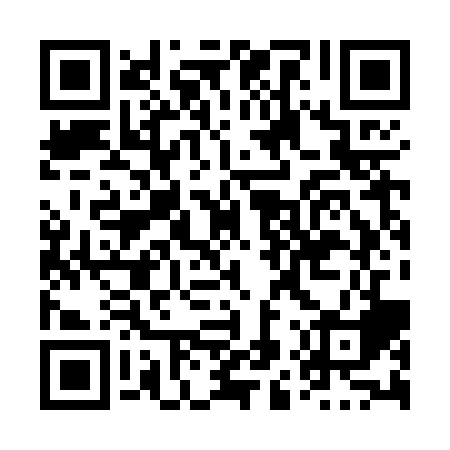 Ramadan times for Harlech, Alberta, CanadaMon 11 Mar 2024 - Wed 10 Apr 2024High Latitude Method: Angle Based RulePrayer Calculation Method: Islamic Society of North AmericaAsar Calculation Method: HanafiPrayer times provided by https://www.salahtimes.comDateDayFajrSuhurSunriseDhuhrAsrIftarMaghribIsha11Mon6:326:328:061:545:467:427:429:1612Tue6:306:308:041:535:477:447:449:1813Wed6:276:278:011:535:497:467:469:2014Thu6:256:257:591:535:507:487:489:2215Fri6:226:227:561:535:517:507:509:2416Sat6:206:207:541:525:537:517:519:2617Sun6:176:177:521:525:547:537:539:2818Mon6:156:157:491:525:567:557:559:3019Tue6:126:127:471:515:577:577:579:3220Wed6:106:107:451:515:597:587:589:3421Thu6:076:077:421:516:008:008:009:3622Fri6:046:047:401:506:018:028:029:3823Sat6:026:027:381:506:038:048:049:4024Sun5:595:597:351:506:048:058:059:4225Mon5:565:567:331:506:058:078:079:4426Tue5:545:547:311:496:078:098:099:4627Wed5:515:517:281:496:088:118:119:4828Thu5:485:487:261:496:098:128:129:5029Fri5:465:467:241:486:118:148:149:5230Sat5:435:437:211:486:128:168:169:5431Sun5:405:407:191:486:138:188:189:571Mon5:375:377:161:476:158:198:199:592Tue5:355:357:141:476:168:218:2110:013Wed5:325:327:121:476:178:238:2310:034Thu5:295:297:091:476:188:258:2510:055Fri5:265:267:071:466:208:268:2610:086Sat5:245:247:051:466:218:288:2810:107Sun5:215:217:031:466:228:308:3010:128Mon5:185:187:001:456:238:328:3210:149Tue5:155:156:581:456:258:338:3310:1710Wed5:125:126:561:456:268:358:3510:19